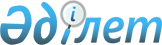 Алматы облысы әкімдігінің 2014 жылғы 6 тамыздағы "Білім саласындағы мемлекеттік көрсетілетін қызмет регламенттерін бекіту туралы" № 290 қаулысының күші жойылды деп тану туралыАлматы облысы әкімдігінің 2017 жылғы 30 наурыздағы № 130 қаулысы. Алматы облысы Әділет департаментінде 2017 жылы 18 сәуірде № 4193 болып тіркелді      "Құқықтық актілер туралы" 2016 жылғы 6 сәуірдегі Қазақстан Республикасы Заңының 27-бабына сәйкес, Алматы облысының әкімдігі ҚАУЛЫ ЕТЕДІ:

      1.5Алматы облысы әкімдігінің "Білім саласындағы мемлекеттік көрсетілетін қызмет регламенттерін бекіту туралы" 2014 жылғы 6 тамыздағы № 290 (Нормативтік құқықтық актілерді мемлекеттік тіркеу тізілімінде № 2851 тіркелген, 2014 жылдың 7 қазанында "Жетісу", "Огни Алатау" газеттерінде жарияланған) қаулысының күші жойылды деп танылсын. 

      2. Осы қаулының орындалуын бақылау Алматы облысы әкімінің орынбасары Ж. Омарға жүктелсін.

      3. Осы қаулы әділет органдарында мемлекеттік тіркелген күннен бастап күшіне енеді және алғашқы ресми жарияланған күннен бастап қолданысқа енгізіледі. 


					© 2012. Қазақстан Республикасы Әділет министрлігінің «Қазақстан Республикасының Заңнама және құқықтық ақпарат институты» ШЖҚ РМК
				
      Облыс әкімі

А. Баталов
